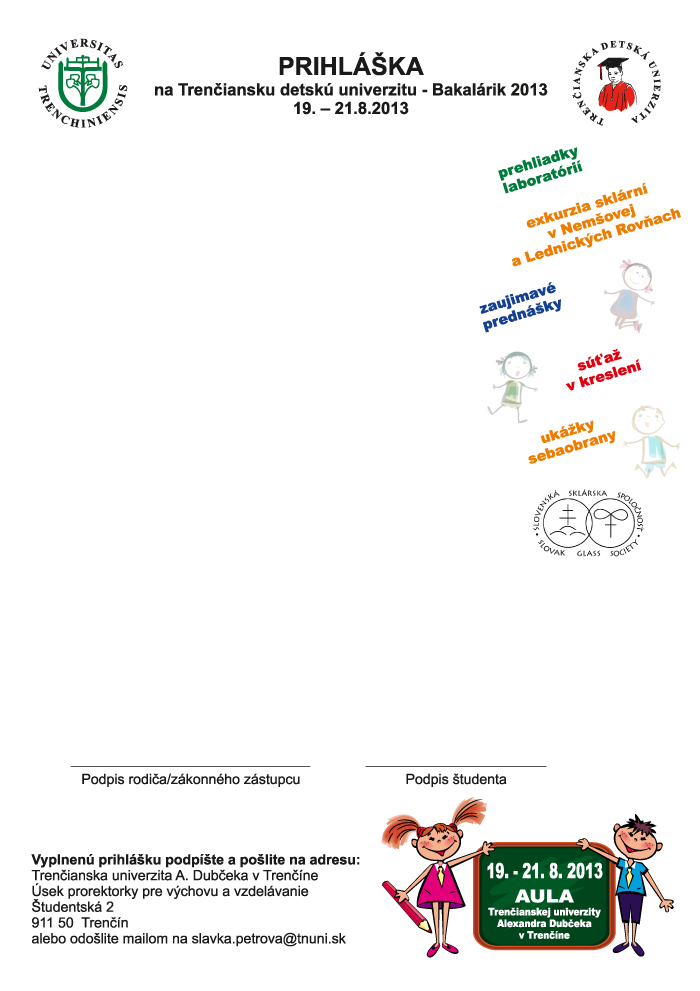 Registračné číslo (pridelí TnUAD) 		Študent (6 – 12 rokov)Meno a priezvisko 	Dátum narodenia   	Základná škola       	Trvalé bydliskoUlica                         	Číslo domu		PSČ 		Mesto		Rodič/Zákonný zástupcaMeno a priezvisko		E-mail		Telefónne číslo		Svojím podpisom potvrdzujem, že uvedené údaje sú pravdivé a týmto dávam súhlas na spracovanie mojich osobných údajov pre potreby Trenčianskej detskej univerzity – Bakalárik 2013.Žiak sa zaväzuje dodržiavať zásady správania študentov TnUAD, o ktorých bude podrobne informovaný na prvom stretnutí.Po doručení informácie o prijatí Vášho dieťaťa na „Bakalárik 2013“ je potrebné uhradiť poplatok 15,- €  na č. účtu: 7000065375/8180, VS: 0813 do 15.8.2013.